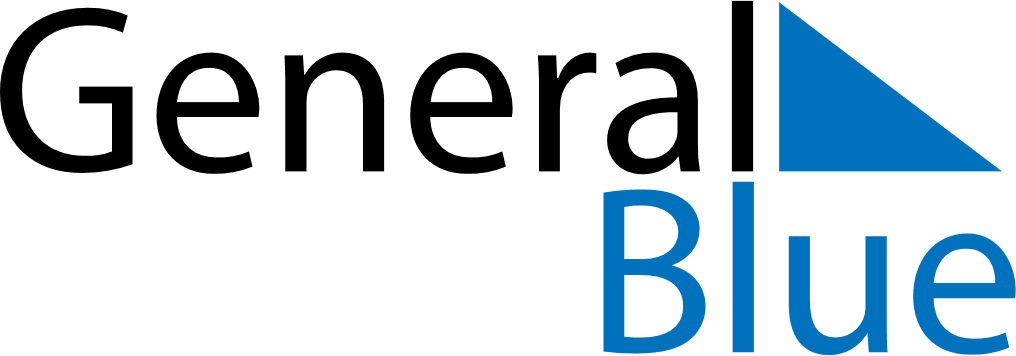 February 1644February 1644February 1644February 1644February 1644SundayMondayTuesdayWednesdayThursdayFridaySaturday1234567891011121314151617181920212223242526272829